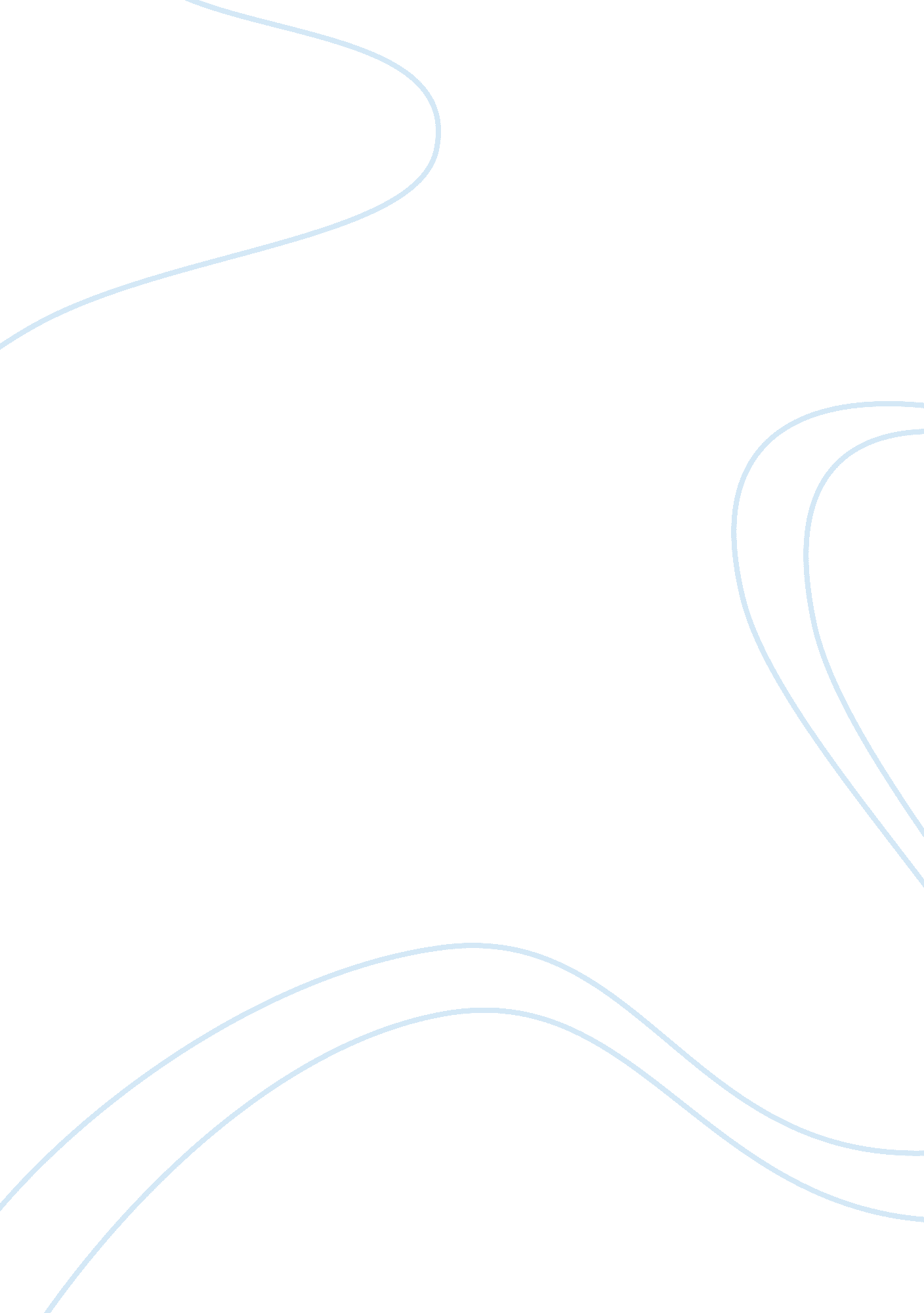 Symbolic interactionBusiness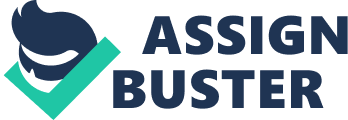 Symbolic interaction in the society interprets the social path followed by the society in interpreting their social behavior. These interpretations usually define the interpersonal communication as the interactions between persons with a media that interpose their communication. These interactions usually do emphasize the meaning that passes from person to person giving a comprehensiveness of how society interacts. The introduction of the e-mail as a mode of written communication has changed the interpersonal exchange of written messages adding cues in their messages. The individuals in this symbolic interaction and society are always interdependent as the nonverbal language used can only apply to a societal context. There are changes that are ever evolving due to the relationships sets and the innovation of new meaning to communication systems within the society. The adherence of the social norms through the social interactions maintains the social order of the society. These symbolic interactions perfectly demonstrate the inequality in the society through the use of the symbols as different groups interpret messages giving them new meaning. Media createsenviron that influence information interpretation in a varying degree. The visual symbols on media usually may evoke emotions of its viewers because of the direct relationship between the two. The use of symbols usually interprets the meaning of a message in relation to the object used as a symbol. These symbols play a crucial role in shaping the way a society interacts with one another (Denzin, 1992). The symbolic character shapes the social behavior that helps people to understand their environment and the adaptation of the physical objects in the environment which they interact with. When something is, said to be symbolic it does have more influence than it is viewed objectively. Symbolic communications have constraints; anything that influences the effort to communicate and understand each other, where by they either distort the meaning of the message or by modifying it. These constraints provide the clue in defining the state of mind of a person which may include aggression, boredom and interest. Meaning of the nonverbal communication may have a different meaning in relation to the moods of the communicators; thus content and relationship of the communicators determine the level of iinformation in the message and the interpretation. The alterations of the languages do attempt to counter-balance the lack of physical presence. Though there is limited cue in the e-mail communication, people still tend to present their nonverbal symbols in their messages. These symbols include the e-mail address, the personal profiles, and the screen names. The e-mail address is the principal marker in the message as it is the symbol used to locate an individual on the system. The identity of a person is always identified by the relationship of the e-mail address (Barnes, 2010). The introduction of symbols in the messages that are conveyed through the e-mail usually depicts the characters as the symbols give a comprehensive meaning to the receiver of the message. These nonverbal commutations are shared by a class in the society because no two people can interpret the meaning of a symbol to have the same meaning. The many messages that are conveyed through the online communication do not always capture the personality of the person. The lack of physical appearance make the interpretation of the message result to exaggeration as the interpreter tries to visualize the personality of the person who conveyed the message. 